Nouveautés d’automne : secteur romans adultes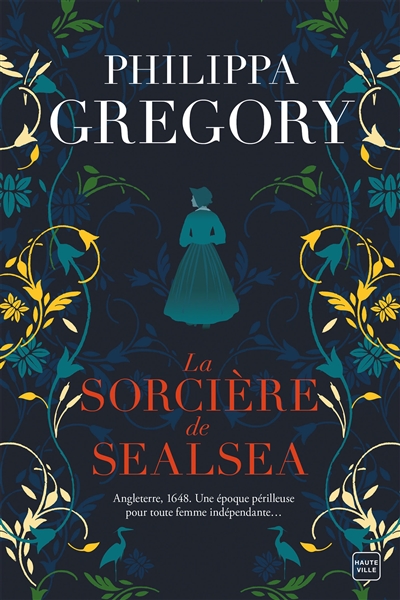 LIVRELa sorcière de SealseaGregory, Philippa; Lefort, Mathias - traducteur2021 | roman historique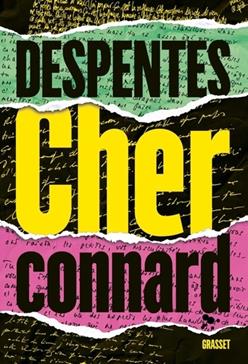 LIVRECher connard : romanDespentes, Virginie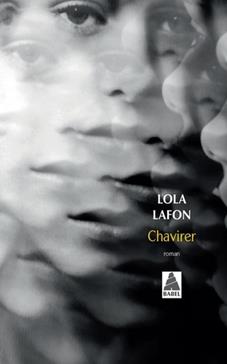 LIVREChavirer : romanLafon, Lola2020 | romanDomaine français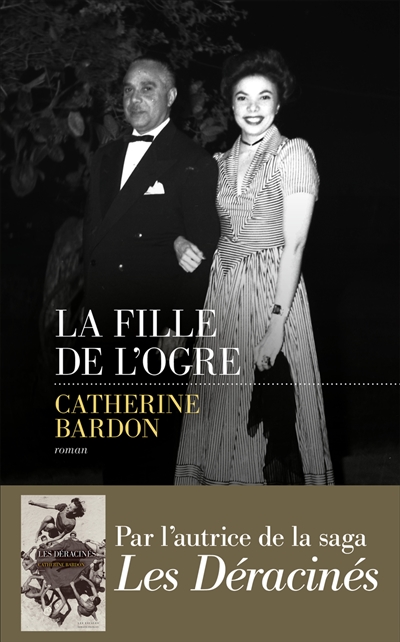 LIVRELa fille de l'ogre : romanBardon, Catherine2022 | roman historique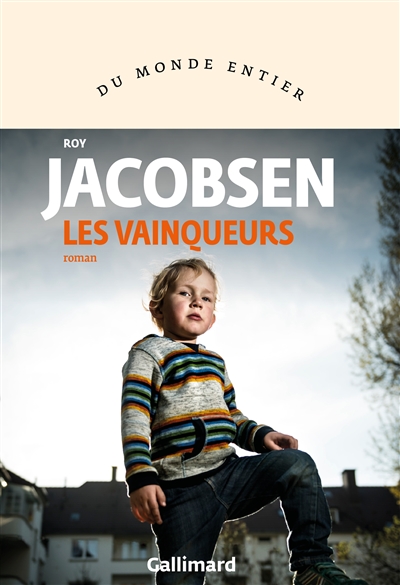 LIVRELes vainqueurs : romanJacobsen, Roy (1954-); Gnaedig, Alain - traducteur2022 | romanDu monde entier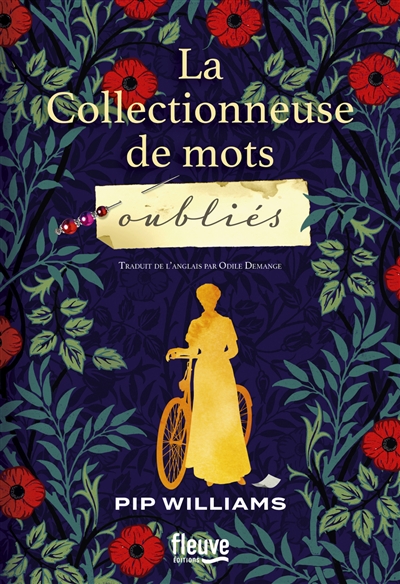 LIVRELa collectionneuse des mots oubliésWilliams, Pip; Demange, Odile - traducteur2022 | roman7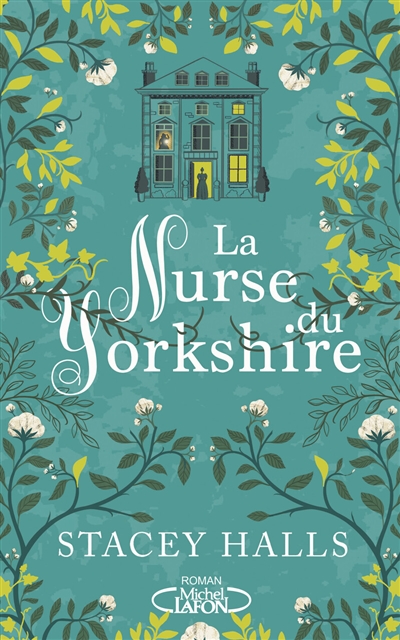 LIVRELa nurse du YorkshireHalls, Stacey; Gondrand, Fabienne - traducteur2022 | roman historique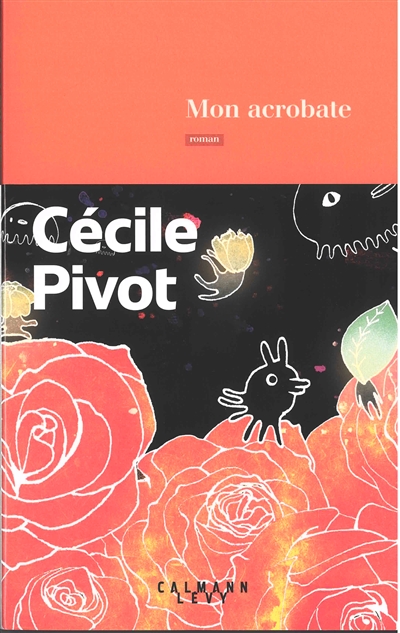 LIVREMon acrobatePivot, Cécile2022 | roman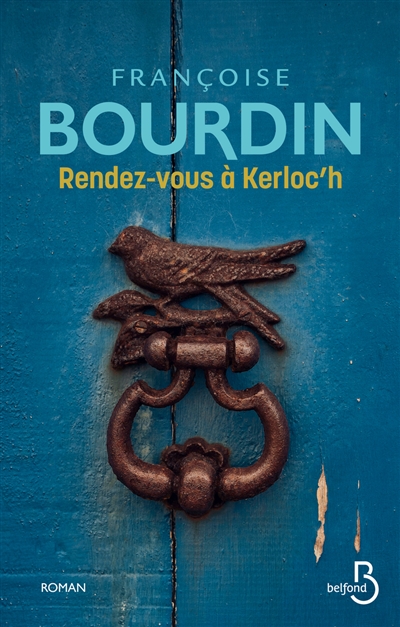 LIVRERendez-vous à Kerloc'hBourdin, Françoise2021 | roman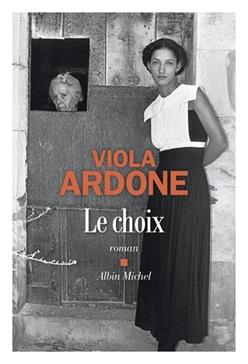 LIVRELe choix : romanArdone, Viola; Brignon, Laura - traducteur2022 | romanLes grandes traductions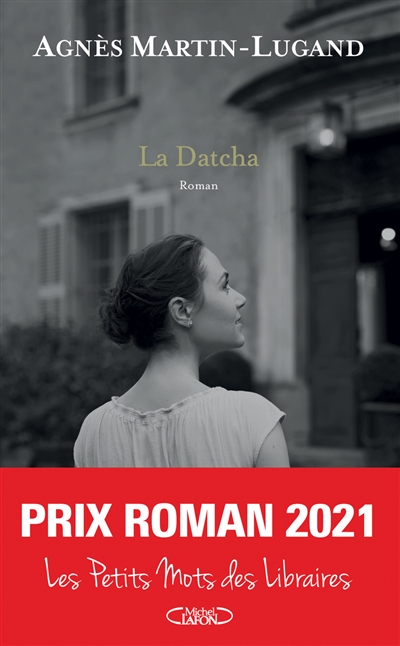 LIVRELa DatchaMartin-Lugand, Agnès2021 | roman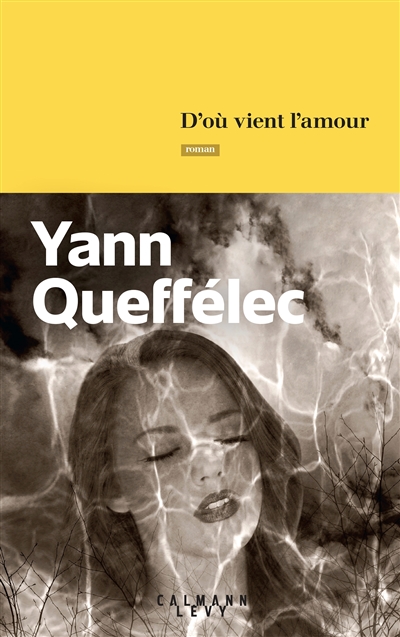 LIVRED'où vient l'amour : romanQueffélec, Yann (1949-)2022 | roman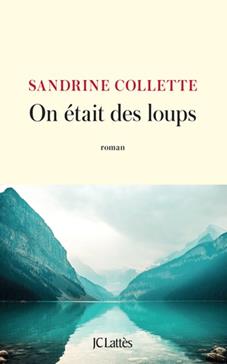 LIVREOn était des loups : romanCollette, Sandrine2022 | roman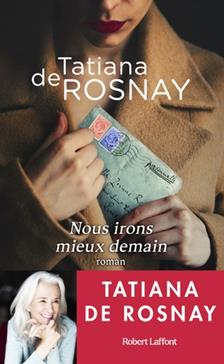 LIVRENous irons mieux demain : romanRosnay, Tatiana de2022 | roman psychologique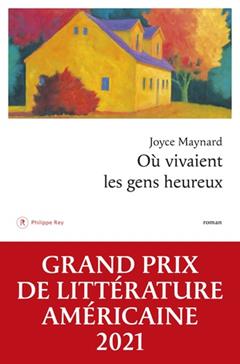 LIVREOù vivaient les gens heureux : romanMaynard, Joyce; Lévy-Paoloni, Florence - traducteur2021 | roman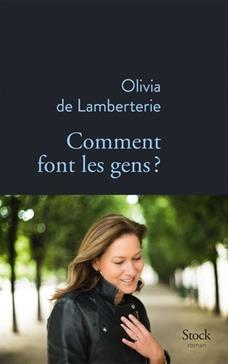 LIVREComment font les gens ? : romanLamberterie, Olivia de2022 | roman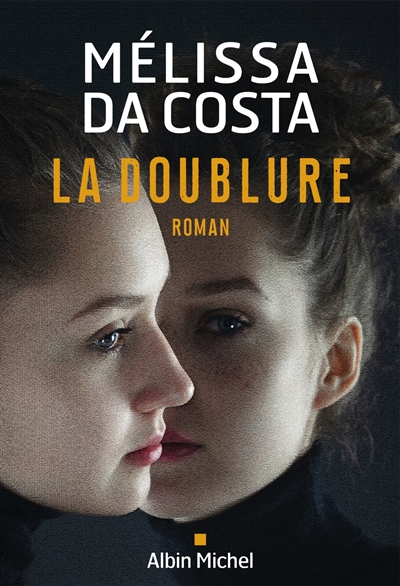 LIVRELa doublure : romanDa Costa, Mélissa2022 | roman psychologique9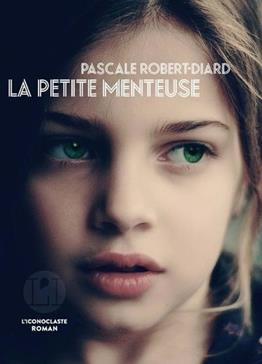 LIVRELa Petite MenteuseRobert-Diard, Pascale2022 | roman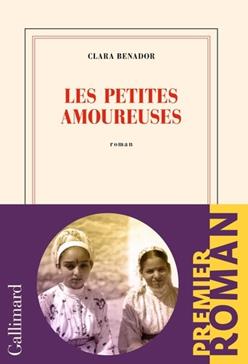 Les petites amoureuses : romanBenador, Clara2022Blanche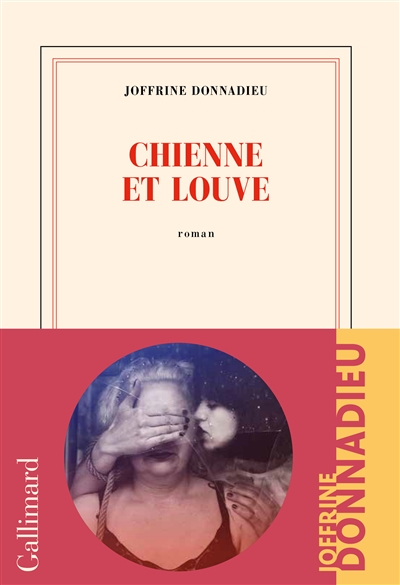 LIVREChienne et louve : romanDonnadieu, Joffrine (1990-)2022 | roman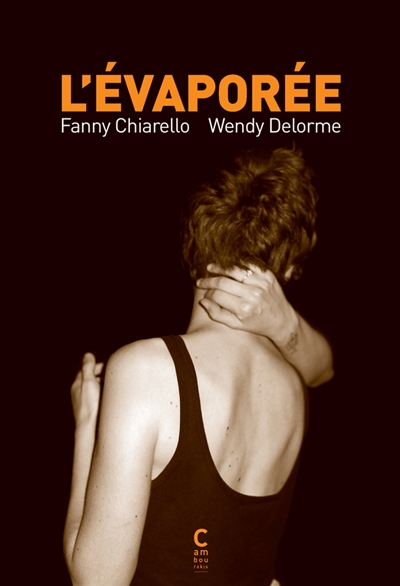 LIVREL'évaporéeChiarello, Fanny; Delorme, Wendy - auteur2022LittératureNouveautés d’automne : secteur roman adultes : policier/thriller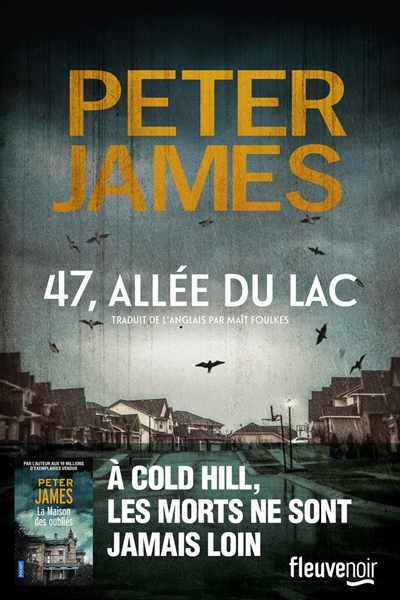 LIVRE47, allée du lacJames, Peter (1948-); Foulkes, Maït - traducteur2022 | roman thriller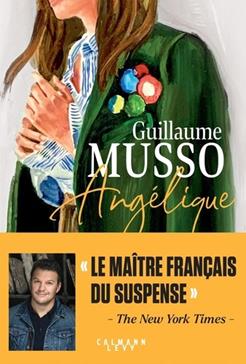 LIVREAngélique : romanMusso, Guillaume (1974-)2022 | roman thriller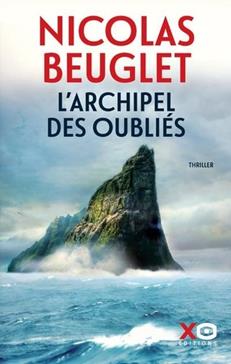 LIVREL'archipel des oubliés : thrillerBeuglet, Nicolas2022 | roman thriller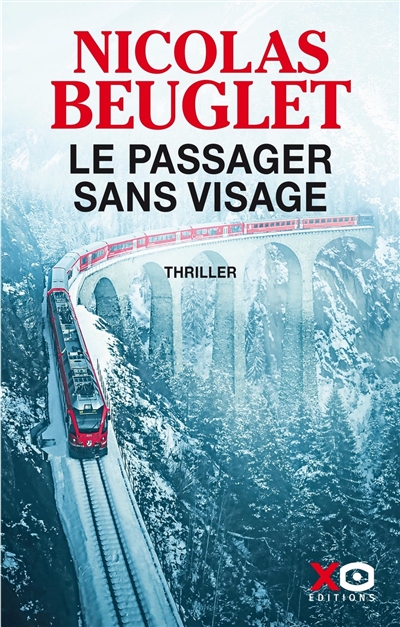 LIVRELe passager sans visage : thrillerBeuglet, Nicolas2021 | roman policier thriller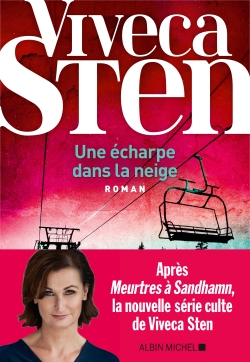 LIVREUne écharpe dans la neige : romanSten, Viveca Bergstedt (1959-); Cassaigne, Rémi - traducteur2022 | roman policier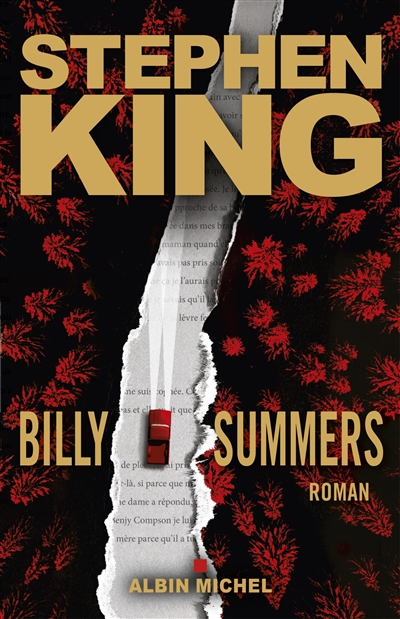 LIVREBilly Summers : romanKing, Stephen (1947-); Esch, Jean - traducteur2022 | roman thriller